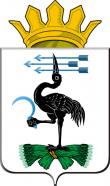 СВЕРДЛОВСКАЯ  ОБЛАСТЬАДМИНИСТРАЦИЯ  МУНИЦИПАЛЬНОГО  ОБРАЗОВАНИЯБайкаловский муниципальный  районП О С Т А Н О В Л Е Н И Е21.12.2020 г.			         № 425                                 с.БайкаловоО внесении изменений в состав комиссии по координации работы по противодействию коррупции в муниципальном образовании Байкаловский муниципальный район, утвержденный Постановлением Администрации муниципального образования Байкаловский муниципальный район от 25.01.2016 г. № 17 	В связи с кадровыми изменениями,  Администрация муниципального образования Байкаловский муниципальный район, ПОСТАНОВЛЯЕТ:1. Состав Комиссии по координации работы по противодействию коррупции в муниципальном образовании Байкаловский муниципальный район, утвержденный Постановлением Администрации муниципального образования Байкаловский муниципальный район от 25.01.2016 г. № 17 (с изменениями от 01.06.2016 г. № 157, от 01.09.2017 г. № 321, от 19.04.2018 г. № 157 ), изложить в новой редакции (прилагается).2. Настоящее постановление разместить на сайте администрации  в сети Интернет www.mobmr.ru.                                                                                                               3. Контроль исполнения настоящего постановления оставляю за собой.Врио Главы муниципального образования  Байкаловский муниципальный район                                          Г.В.БороздинаУтвержденопостановлением Администрации  МОБайкаловский муниципальный районот 21.12.2020г. № 425Состав Комиссии по координации работы по противодействию коррупции в муниципальном образовании Байкаловский муниципальный районПредседатель комиссии: Бороздина Галина Викторовна – врио главы  муниципального образования Байкаловский муниципальный район;Заместитель председателя: Куликова Алла Вениаминовна – начальник Организационного отдела Администрации муниципального образования Байкаловский муниципальный район;Члены комиссии:1. Киселева Любовь Витальевна – заместитель главы администрации Баженовского сельского поселения, член комиссии (по согласованию);2. Губина Галина Михайловна – председатель Думы МО Байкаловский муниципальный район, член комиссии  (по согласованию);3. Лыжин Дмитрий Владимирович –  глава муниципального образования  Байкаловское сельское поселение, член комиссии (по согласованию);4. Чащина Татьяна Алексеевна– ведущий специалист Юридического отдела Администрации муниципального образования Байкаловский муниципальный район, член комиссии, выполняющий функции секретаря;5. Глухих Дмитрий Михайлович  - заместитель начальника полиции по ОР МО МВД России "Байкаловский" , майор полиции  (по согласованию);6. Трапезникова Ольга Анатольевна– начальник Финансового управления администрации муниципального образования Байкаловский муниципальный район, член комиссии.7.Кошелев Алексей Николаевич–  глава муниципального образования Краснополянское сельское поселение, член комиссии (по согласованию).